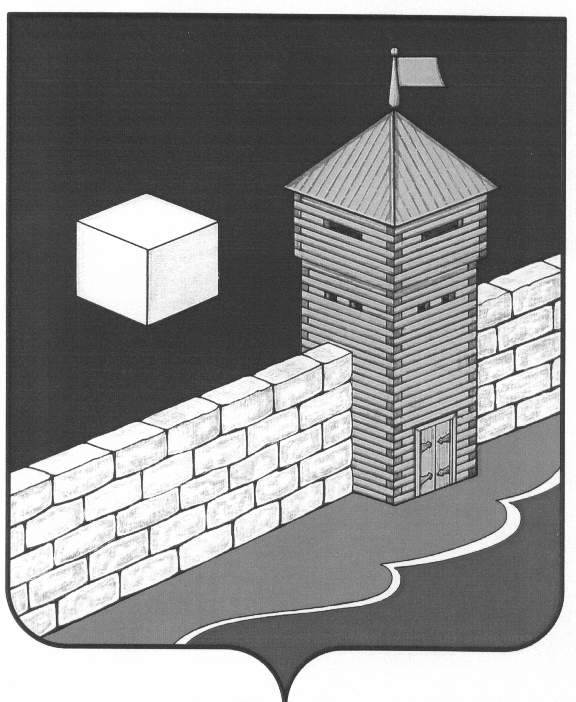 АДМИНИСТРАЦИЯ СЕЛЕЗЯНСКОГО СЕЛЬСКОГО ПОСЕЛЕНИЯ456564 Челябинская область, Еткульский район, с. Селезян, ул. Советская, д. 43       1. Администрацией Селезянского сельского поселения было заключено КОНЦЕССИОННОЕ СОГЛАШЕНИЕ в отношении системы коммунальной инфраструктуры и иных объектов коммунального хозяйства, предназначенных для  производства, передачи и распределения холодной воды и забора сточных вод  муниципального образования «Селезянское сельское поселение» в 2018 году с ООО «Комфорт Сервис». Также, данная организация занимается транспортировкой питьевой воды на отделения.Реквизиты компании:Общество с ограниченной ответственностью «Комфорт Сервис», ОГРН 1177456004747, ИНН 7430027511, КПП 743001001, e-mail: ooo.ks.2017@mail.ru тел.: 8-999-589-58-01Генеральный директор: Кузьмич Андрей ЮрьевичГлава Селезянского сельского поселения                                     В.А.Старков